Об обновлении нормативно-правовой базы деятельности педагогических работников, выполняющих функции классного руководителяУважаемые коллеги!В послании президента РФ Федеральному собранию от 15 января 2020 года сформулировано поручение об утверждении в срок до 1 июня 2020 года компенсации в размере пяти тысяч рублей за классное руководство. Обращаем внимание руководителей образовательных организаций на необходимость обновления нормативно-правовой базы деятельности педагогических работников, выполняющих функции классного руководителя к началу 2020-2021 учебного года.Основой для такой работы выступает приказ Министерства образования и науки Российской Федерации от 3 февраля 2006 года № 21 «Об утверждении методических рекомендаций об осуществлении функций классного руководителя педагогическими работниками государственных общеобразовательных учреждений субъектов Российской Федерации и муниципальных общеобразовательных учреждений», который требует согласования с реализуемыми федеральными государственными образовательными стандартами.Понимание роли классного руководителя и сегодня связано с созданием условий для саморазвития и самореализации личности обучающегося, его успешной социализации в обществе. Деятельность классного руководителя представляет собой управление ресурсами общеобразовательного учреждения и окружающей среды для реализации задач воспитания учащихся вверенного ему класса.Выплата вознаграждения за выполнение функций классного руководителя осуществляется педагогическим работникам, на которых с их согласия возложены функции классного руководителя, в следующих государственных и муниципальных образовательных организациях, реализующих образовательные программы начального общего, основного общего и среднего (полного) общего образования: 1) общеобразовательных организациях; 2) вечерних (сменных) общеобразовательных организациях; 3) кадетских школах и кадетских школах-интернатах; 4) общеобразовательных школах-интернатах; 5) образовательных организациях для детей дошкольного и младшего школьного возраста; 6) специальных (коррекционных) образовательных организациях для обучающихся, воспитанников с отклонениями в развитии; 7) специальных учебно-воспитательных организациях для детей и подростков с девиантным поведением (специальных общеобразовательных школах и специальных (коррекционных) общеобразовательных школах); 8) образовательных учреждениях для детей, нуждающихся в психолого-педагогической и медико-социальной помощи; 9) образовательных учреждениях для детей-сирот и детей, оставшихся без попечения родителей; 10) оздоровительных образовательных учреждениях санаторного типа для детей, нуждающихся в длительном лечении.В ходе обновления локальной нормативной базы деятельности классных руководителей рекомендуем обратиться к разработанной в Костромской области под руководством Куприянова Б.В. модели деятельности классного руководителя (приложение 1), прошедшей практическую апробацию, профессиональную экспертизу, доказавшей свою эффективность и принятой в практику в ряде регионов РФ. Данная модель универсальна, состоит из инвариантного и вариативного компонентов. Обязательный компонент включает 1) обеспечение жизни и здоровья учащихся, 2) обеспечение позитивных межличностных отношений между учащимися и между учащимися и учителями, 3) содействие освоению школьниками образовательных программ, 4) осуществление патриотического, гражданско-правового воспитания, формирование социальной компетентности учащихся. Вариативный компонент связан с определением целей воспитания, учащихся класса и планированием работы с классом, а также с определением зон риска для учащихся класса и планированием профилактической деятельности.Для более успешной организации отслеживания качества работы классных руководителей предлагается аналитическая форма, включающая согласованные с разработанной моделью критерии эффективной деятельности классного руководителя, матрица для составления плана работы классного руководителя. Ректор института                                                              Е.А. Лушина Исп.Ручко Л.С.(4942)31-77-91Приложение 1МОДЕЛЬ ДЕЯТЕЛЬНОСТИ КЛАССНОГО РУКОВОДИТЕЛЯНормативная база:- Федеральный закон РФ «Об образовании в Российской Федерации» от 29 декабря 2012 г. №273-ФЗ;- Федеральный закон РФ «Об основных гарантиях прав ребенка в Российской Федерации» от 03.07.1998 г.;- Приказ Министерства образования и науки Российской Федерации от  № 21 «Об утверждении методических рекомендаций об осуществлении функций классного руководителя педагогическими работниками государственных общеобразовательных учреждений субъектов Российской Федерации и муниципальных общеобразовательных учреждений»;- Приказ Департамента образования и науки Костромской области № 1782 от 16 11.2006 «О проведении мониторинга».Понимание роли классного руководителя. Классный руководитель осуществляет деятельность по созданию условий для саморазвития и самореализации личности обучающегося, его успешной социализации в обществе. Деятельность классного руководителя представляет собой управление ресурсами общеобразовательного учреждения и окружающей среды для реализации задач воспитания учащихся вверенного ему класса. Классный руководитель не может преимущественно отвечать за результаты воспитания учащихся вверенного класса. Поэтому не несет единолично всю полноту ответственности за процесс социализации, воспитания школьников. Другими словами, как успехи в воспитании учащихся, так и серьезные упущения лишь отчасти обусловлены деятельностью или бездействием классного руководителя. Ответственность классного руководителя школы охватывает различные стороны жизнедеятельности воспитанников и может быть выражена в инвариантном и вариативном компонентах. Инвариантный компонент деятельности классного руководителя включает: 1) обеспечение жизни и здоровья учащихся (контроль за посещаемостью школы учащимися класса; контроль причин пропусков; информированность о состоянии здоровья учащихся класса; ведение документации о заболеваемости учащихся; работа с листком здоровья в классном журнале; комплекс мер по охране и укреплению здоровья, разрабатываемый и реализуемый совместно с врачом и родителями; вовлечение учащихся в занятия физкультурной и спортивной деятельностью; охват учащихся горячим питанием; проведение инструктажей и ведение документации по технике безопасности),2) обеспечение позитивных межличностных отношений между учащимися и между учащимися и учителями (информированность о межличностных взаимоотношениях в классе, о характере взаимоотношений между учащимися класса и учителями, ведущими занятия; проведение диагностики межличностных отношений; оперативное регулирование возникающих противоречий; определение задач оптимизации психологического климата в классе; выявление учащихся, имеющих проблемы в сфере межличностных отношений; привлечение специалистов психолого-педагогической службы для решения имеющихся проблем),3) содействие освоению школьниками образовательных программ (информированность об особенностях содержания образования, предусмотренного учебным планом, о проблемах и перспективах реализации образовательной программы в ученическом классе; координация деятельности учителей - предметников и родителей; прогнозирование и мониторинг успеваемости; содействие в разработке и реализации индивидуальных траекторий образования; планирование и реализация работы с одаренными, с неуспевающими учащимися),4) воспитание патриотических чувств, формирование опыта гражданско-правового поведения, развитие социальной компетентности учащихся (разработка годового цикла мероприятий, содействующих воспитанию патриотизма и гражданственности, расширяющих правовую и социальную компетенцию учащихся; содействие в формировании опыта гражданского поведения в процессе ученического самоуправления; поддержка в ученическом самоуправлении высоких эталонов; планомерное развитие ученического самоуправления на основе исходного состояния дел в классном коллективе; осуществление договорных начал во взаимодействии классного руководителя и учащихся).Вариативный компонент деятельности классного руководителя:5) программирование воспитательной работы с классом (комплексное изучение состояния, проблем и определение перспектив в воспитании, обучении и развитии учащихся класса; качественное и обоснованное целеполагание, программирование и планирование работы с классом; ведение отчетной документации; осуществление мониторинга эффективности собственной деятельности; организация участия учащихся в конкурсах и соревнованиях городского, областного и Всероссийского уровня в соответствии с профильной - системообразующей деятельностью класса),6) профилактическая работа (определение учащихся, вызывающих наибольшее опасение как потенциальные нарушители дисциплины; разработка и реализация комплекса профилактических мер, согласованного с социальным педагогом, психологом, администрацией школы, родительским комитетом; привлечение к профилактическим мероприятиям широкого круга участников, возможностей различных организаций).В качестве ресурсов, обеспечивающих воспитание учащихся, могут рассматриваться: деятельность педагогов, педагогических коллективов, воспитательных организаций, программы воспитания, воспитательные технологии, методическое обеспечение воспитательной деятельности, сотрудничество с родителями учащихся, семьями школьников,  СМИ, деятельность социальных организаций, учреждений культуры,  социально значимая деятельность самих воспитанников, их общественная саморганизация. КРИТЕРИИ ЭФФЕКТИВНОЙ ДЕЯТЕЛЬНОСТИ КЛАССНОГО РУКОВОДИТЕЛЯУровни качества деятельности классных руководителейМониторинг деятельности классных руководителей опирается на совокупность принципов: Первый принцип «Не навреди» - предлагаемый мониторинг не должен прибавить работы, привнести дополнительные сложности, отчётность, ухудшить ситуацию в повседневной практике классного руководителя. Второй принцип «Принцип определения профессиональной ответственности» - классный руководитель не может преимущественно отвечать за результаты воспитания учащихся вверенного ему класса. Поэтому не несёт единолично всю полноту ответственности за процесс социализации и воспитания школьников. Другими словами как успехи в воспитании учащихся, так и серьёзные упущения лишь отчасти обусловлены эффективностью деятельности классного руководителя. Третий принцип «Оценка целесообразности, адекватности и процесса деятельности» - особенности воспитания как явления обуславливают крайнюю сложность при проведении мониторинга. Диагностика деятельности классного руководителя может опираться в первую очередь на процессуальные характеристики его работы. Четвёртый принцип «Несовместимость результатов воспитательной работы разных педагогов». – каждый классный коллектив по-своему уникален, деятельность классного руководителя приходится на различные периоды в социально-психологическом развитии группы, поэтому цели и темп реализации воспитательных задач будет существенно отличаться. Объектом сравнения могут быть только адекватность цели воспитательной работы ситуации, сложившейся в классе, соответствие планов целям и т. д. Пятый принцип «Не проверять, а помогать» - комплекс мер по мониторингу деятельности классного руководителя ориентирован прежде всего не на контроль, а на содействие классному руководителю в решении возникающих проблем в сфере воспитания. Шестой принцип «Просто, быстро, эффективно» - мониторинг должен предлагать чрезвычайно простые процедуры диагностики, которые могут быть проведены за короткое время, и в тоже время, дадут исчерпывающую информацию о работе педагога. Седьмой принцип «Принцип общественно-административной экспертизы». Мониторинг эффективности деятельности классного руководителя может стать деятельностью, объединяющей администрацию школы, родительскую общественность, представителей различных служб (медика, психолога, социального педагога и др.) Восьмой принцип «Принцип постепенного совершенствования методики мониторинга» - исходит из убеждения в возможности создать сразу достаточно качественный инструмент, поэтому предполагается поэтапное внедрение данного средства в практику деятельности ОУ, оптимален будет режим опытно-экспериментальной работы.Матрица для составления плана работы классного руководителяАнализ планов классных руководителей относительно форм воспитательной работыАспекты анализа:1) адекватность форм поставленным задачам,2) соответствие выбранных форм особенностям класса, педагога, школы,3) разнообразие форм: соотношение статичных и динамичных форм, соотношение «словесных» форм и форм, предполагающих деятельностную реализацию, соотношение традиционных и инновационных форм, методик, технологий и т.д.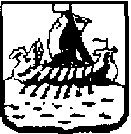 Руководителям муниципальных органов управления образованием Руководителям государственныхобразовательных организаций и муниципальных образовательныхорганизаций Костромской области, реализующих образовательныепрограммы начального общего, основного общего и среднего (полного) общегообразованияОГБОУ ДПО«Костромской областной институтразвития образованияРуководителям муниципальных органов управления образованием Руководителям государственныхобразовательных организаций и муниципальных образовательныхорганизаций Костромской области, реализующих образовательныепрограммы начального общего, основного общего и среднего (полного) общегообразованияул. Ивана Сусанина, д.52 г. Кострома, 156005Руководителям муниципальных органов управления образованием Руководителям государственныхобразовательных организаций и муниципальных образовательныхорганизаций Костромской области, реализующих образовательныепрограммы начального общего, основного общего и среднего (полного) общегообразованиятел.:(84942)31-77-91 тел./факс: (84942)31-60-23Руководителям муниципальных органов управления образованием Руководителям государственныхобразовательных организаций и муниципальных образовательныхорганизаций Костромской области, реализующих образовательныепрограммы начального общего, основного общего и среднего (полного) общегообразованияe-mail:koiro.kostroma@gmail.comРуководителям муниципальных органов управления образованием Руководителям государственныхобразовательных организаций и муниципальных образовательныхорганизаций Костромской области, реализующих образовательныепрограммы начального общего, основного общего и среднего (полного) общегообразованияот « 28 » января 2020 г. № 67Руководителям муниципальных органов управления образованием Руководителям государственныхобразовательных организаций и муниципальных образовательныхорганизаций Костромской области, реализующих образовательныепрограммы начального общего, основного общего и среднего (полного) общегообразования1.Обеспечение жизни и здоровья учащихся.101.1.Характеристика состояния здоровья и вовлеченности учащихся класса в физкультурно-оздоровительную деятельностьХарактеристика состояния здоровья и вовлеченности учащихся класса в физкультурно-оздоровительную деятельность1.1.1Наличие информации о состоянии здоровья учащихся класса (заболевания, ограничения по здоровью), посещении спортивных секций, регулярности занятий физической культурой.11.2.Формулировки задач и принципов воспитательной работыФормулировки задач и принципов воспитательной работы1.2.1Сформулированы конкретные и измеримые, исходящие из анализа ситуации в классе21.2.2Сформулированы правила работы по решению выявленных проблем, основанные на понимании особенностей класса21.3Наличие классных часов и мероприятийНаличие классных часов и мероприятий1.3.1Наличие в план-сетках 4 классных часов по данной тематике11.3.2Наличие в план-сетках 3 классных мероприятий, тематика, форма и содержание которых адекватны поставленным задачам.11.3.3Комплекс мер по охране и укреплению здоровья, вовлечению учащихся в занятия физкультурной и спортивной деятельностью согласован с врачом и родителями. 11.3.4План предполагает дифференциацию работы исходя из состояния здоровья учащихся.11.3.5План предполагает привлечение родителей в качестве организаторов мероприятий.12.Обеспечение позитивных межличностных отношений102.1Социально-психологическая характеристика классаСоциально-психологическая характеристика класса2.1.1Сформулированы общие возрастные проблемы межличностных отношений школьников 12.1.2Сформулированы особенные для учащихся данной школы, жителей микрорайона проблемы межличностных отношений12.1.3Сформулированы специфические проблемы межличностных отношений школьников, обусловленные особенностями класса (история формирова-ния коллектива, стили классного руководства, состав учащихся и т.д.)32.1.4Описана структура межличностных отношений (лидеры, аутсайдеры, предпочитаемые, микро-группы, основа объединения в микро-группы)12.1.5Описаны межличностные проблемы в коллективе класса (столкновения между группами, причины, противоборство между лидерами, давление на аутсайдеров, уровень дисциплины)12.2Формулировки задач и принципов воспитательной работыФормулировки задач и принципов воспитательной работы2.1.1Сформулированы конкретные и измеримые, исходящие из анализа ситуации в классе12.1.2Сформулированы правила работы по решению выявленных проблем, основанные на понимании особенностей класса12.3Наличие классных часов и мероприятийНаличие классных часов и мероприятий2.3.1Наличие в план-сетках 4 классных часов по данной тематике12.3.2Наличие в план-сетках 3 классных мероприятий, тематика, форма и содержание которых адекватны поставленным задачам.13.Содействие освоению школьниками программ общего и дополнительного образования103.1Характеристика особенностей образовательной программыХарактеристика особенностей образовательной программы3.1.1Информированность классного руководителя об особенностях содержания образования во вверенном классе, перечисление конкретных особенностей: распределение нагрузки по предметам, роль образовательных областей, сложность содержания по предметам.13.2Формулировки задач и принципов воспитательной работыФормулировки задач и принципов воспитательной работы3.2.1Сформулированы конкретные и измеримые задачи воспитательной работы классного руководителя по обеспечению хорошей успеваемости учащихся, основанные на анализе ситуации в классе.23.2.2Сформулированы правила работы по решению выявленных проблем, основанные на понимании особенностей класса.23.3Наличие классных часов и мероприятийНаличие классных часов и мероприятий3.3.1Наличие в плане мер по решению следующих задач:- обеспечение учителей-предметников информацией об индивидуальных особенностях учебной деятельности учащихся и класса в целом, - организация работы с неуспевающими по предметам,- организация контроля за регулярностью выполнения домашних заданий, - своевременное информирование родителей об успеваемости детей,- стимулирование качества учебной деятельности школьников, отслеживание проблем успеваемости учащихся.54.Осуществление патриотического, гражданско-правового воспитания, формирование социальной компетентности учащихся104.1Характеристика особенностей воспитания патриотических чувств, формирования опыта гражданско-правового поведения, развития социальной компетентности учащихсяХарактеристика особенностей воспитания патриотических чувств, формирования опыта гражданско-правового поведения, развития социальной компетентности учащихся4.1.1Определены предпосылки и проблемы воспитания патриотических чувств, формирования опыта гражданско-правового поведения, развития социальной компетентности у учащихся данного класса 24.1.2Определен уровень общественной самоорганизации класса.14.2.Формулировки задач и принципов воспитательной работыФормулировки задач и принципов воспитательной работы4.2.1Определены задачи воспитания патриотических чувств, формирования опыта гражданского и нравственного поведения, развития социальной и правовой компетентности учащихся адекватно возрасту и особенностям класса. 24.2.2При формулировке задач учтены возрастные особенности, традиции образовательного учреждения, специфика класса. 14.3.Наличие классных часов и мероприятийНаличие классных часов и мероприятий4.3.1Разработан годовой цикл мероприятий, содействующих воспитанию патриотических чувств, формированию опыта гражданского поведения, развития социальной и правовой компетентности учащихся с учетом памятных дат, государственных и региональных мероприятий.24. 3.2В годовом цикле мероприятий предусмотрено по 4 классных часа и по 1 мероприятию в год по каждому из направлений.14.3.3Разработан и реализуется поэтапный план развития самоуправления в классе.15.Вариативный компонент воспитания учащихся (по усмотрению классного руководителя)105.1Характеристика особенностей учащихся и педагогического замысла педагогаХарактеристика особенностей учащихся и педагогического замысла педагога5.1.1Имеется характеристика класса, позволяющая определить целесообразность реализации авторской программы в данном классе, основные проблемы в становлении школьников.15.1.2Существует обоснование вариативного компонента воспитания учащихся (идеи, перспективы, принципы, системообразующая деятельность, этапы), обусловленный профессионально-личностной позицией классного руководителя. 25.2.Формулировки задач и принципов воспитательной работыФормулировки задач и принципов воспитательной работы5.2.1Цели воспитания учащихся класса поставлены четко и диагностично, адекватны социальной специфике контингента, согласованы с планом воспитательной работы школы.25.2.2При формулировке задач учтены возрастные особенности, традиции образовательного учреждения, специфика класса. 15.3.Наличие классных часов и мероприятийНаличие классных часов и мероприятий5.3.1Разработан годовой цикл работы с классом (направления, этапы, мероприятия), согласован с родительским комитетом, администрацией школы.25. 3.2В годовом цикле мероприятий предусмотрено по 4 классных часа и по 1 мероприятию в год по каждому из направлений.15.3.3В соответствии с системообразующей деятельностью класса спланировано участие учащихся в конкурсах и соревнованиях городского, областного и Всероссийского уровня.16.Профилактическая деятельность56.1Характеристика направлений профилактической работыХарактеристика направлений профилактической работы6.1.1Определен список учащихся, вызывающих наибольшее опасение как потенциальные нарушители дисциплины.16.2.Формулировки задач и принципов профилактической работыФормулировки задач и принципов профилактической работы6.2.1Задачи профилактики поставлены четко и диагностично, адекватно социальной специфике контингента, согласованы с планом профилактической работы школы.16.2.2Сформулированы правила работы по решению выявленных проблем, основанные на понимании особенностей учащихся.16.3.План профилактических мероприятийПлан профилактических мероприятий6.3.1Комплекс профилактических мер согласован с социальным педагогом, психологом, администрацией школы, родительским комитетом.16.3.2К профилактическим мероприятиям планируется привлечь широкий круг участников, использовать возможности различных организаций.1№Основные направления деятельности классного руководителяНормативные значенияНормативные значенияНормативные значения№Основные направления деятельности классного руководителяНормативные значенияНормативные значенияНормативные значения№Основные направления деятельности классного руководителявысокийсредний низкий1Обеспечение жизни и здоровья учащихся8- 105-74-02Обеспечение позитивных межличностных отношений 8- 105-74-03Содействие освоению школьниками образовательных программ8- 105-74-04Осуществление патриотического, гражданско-правового воспитания 8- 105-74-05Программа воспитания учащихся 8- 105-74-06Профилактическая работа4-53-20-1Направления ответственности С коллективом классаИндивидуально с обучающимисяС родителямиС учителями предметникамиС окружениемВозможные формы- Кл. часы- мероприятияБеседы, индивид. контрольРодительские собрания, индивидуальные встречи, орг. работа, родительский комитетОбобщающий контроль, педсоветы,Инд встречиУчастие в мероприятиях м-р-на Жизнь и здоровье учащихсяМежличностные отношения Реализация образовательной программыПатриотическое, гражданское воспитаниеДополнительное содержание воспитательной работыПрофилактика 